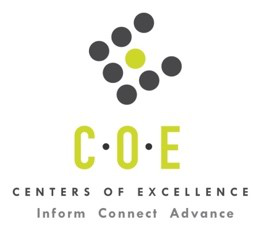 Theatre Arts OccupationsLabor Market Information ReportSanta Rosa Junior CollegePrepared by the San Francisco Bay Center of Excellence for Labor Market ResearchMarch 2021RecommendationBased on all available data, there appears to be an “undersupply” of Theatre Arts workers compared to the demand for this cluster of occupations in the Bay region and in the North Bay sub-region (Marin, Napa, Solano and Sonoma counties). There is a projected annual gap of about 308 students in the Bay region and 43 students in the North Bay Sub-Region.IntroductionThis report provides student outcomes data on employment and earnings for TOP 1006.00 - Technical Theater programs in the state and region. It is recommended that these data be reviewed to better understand how outcomes for students taking courses on this TOP code compare to potentially similar programs at colleges in the state and region, as well as to outcomes across all CTE programs at Santa Rosa Junior College and in the region.This report profiles Theatre Arts Occupations in the 12 county Bay region and in the North Bay sub-region for a proposed new program at Santa Rosa Junior College.Set and Exhibit Designers (27-1027): Design special exhibits and movie, television, and theater sets. May study scripts, confer with directors, and conduct research to determine appropriate architectural styles.
  Entry-Level Educational Requirement: Bachelor’s degree
  Training Requirement: None
  Percentage of Community College Award Holders or Some Postsecondary Coursework: 29%Lighting Technicians and Media and Communication Equipment Workers, All Other (27-4098): All media and communication equipment workers not listed separately.
  Entry-Level Educational Requirement: High school diploma or equivalent
  Training Requirement: Short-term on-the-job training
  Percentage of Community College Award Holders or Some Postsecondary Coursework: 39%Costume Attendants (39-3092): Select, fit, and take care of costumes for cast members, and aid entertainers. May assist with multiple costume changes during performances.
  Entry-Level Educational Requirement: High school diploma or equivalent
  Training Requirement: Short-term on-the-job training
  Percentage of Community College Award Holders or Some Postsecondary Coursework: 35%Makeup Artists, Theatrical and Performance (39-5091): Apply makeup to performers to reflect period, setting, and situation of their role.
  Entry-Level Educational Requirement: Postsecondary nondegree award
  Training Requirement: None
  Percentage of Community College Award Holders or Some Postsecondary Coursework: 40%Riggers (49-9096): Set up or repair rigging for construction projects, manufacturing plants, logging yards, ships and shipyards, or for the entertainment industry.
  Entry-Level Educational Requirement: High school diploma or equivalent
  Training Requirement: Moderate-term on-the-job training
  Percentage of Community College Award Holders or Some Postsecondary Coursework: 43%Occupational DemandTable 1. Employment Outlook for Theatre Arts Occupations in Bay RegionBay Region includes: Alameda, Contra Costa, Marin, Monterey, Napa, San Benito, San Francisco, San Mateo, Santa Clara, Santa Cruz, Solano and Sonoma CountiesTable 2. Employment Outlook for Theatre Arts Occupations in North Bay Sub-regionNorth Bay Sub-Region includes: Marin, Napa, Solano and Sonoma CountiesJob Postings in Bay Region and North Bay Sub-RegionTable 3. Number of Job Postings by Occupation for latest 12 months (Mar 2020 - Feb 2021)Table 4a. Top Job Titles for Theatre Arts Occupations for latest 12 months (Mar 2020 - Feb 2021) Bay RegionTable 4b. Top Job Titles for Theatre Arts Occupations for latest 12 months (Mar 2020 - Feb 2021) North Bay    Sub-RegionIndustry ConcentrationTable 5. Industries hiring Theatre Arts Workers in Bay RegionTable 6. Top Employers Posting Theatre Arts Occupations in Bay Region (Mar 2020 - Feb 2021)Educational SupplyThere is are six (6) community colleges in the Bay Region issuing 10 awards on average annually (last 3 years ending 2018-19) on TOP 1006.00 - Technical Theater. In the North Bay Sub-Region, there is one (1) community college that issued 1 award on average annually (last 3 years) on this TOP code.Table 7a. Community College Awards on TOP 1006.00 - Technical Theater in Bay Region Note: The annual average for awards is 2016-17 to 2018-19.Gap AnalysisBased on the data included in this report, there is a large labor market gap in the Bay region with 318 annual openings for the Theatre Arts occupational cluster and 10 annual (3-year average) awards for an annual undersupply of 308 students. In the North Bay Sub-Region, there is also a gap with 44 annual openings and 1 annual (3-year average) award for an annual undersupply of 43 students.Student OutcomesTable 8. Four Employment Outcomes Metrics for Students Who Took Courses on TOP 1006.00 - Technical TheaterSkills, Certifications and EducationTable 9. Top Skills for Theatre Arts Occupations in Bay Region (Mar 2020 - Feb 2021)Table 10. Certifications for Theatre Arts Occupations in the Bay Region (Mar 2020 - Feb 2021)Table 11. Education Requirements for Theatre Arts Occupations in Bay Region MethodologyOccupations for this report were identified by use of skills listed in O*Net descriptions and job descriptions in Burning Glass. Labor demand data is sourced from Economic Modeling Specialists International (EMSI) occupation data and Burning Glass job postings data. Educational supply and student outcomes data is retrieved from multiple sources, including CTE Launchboard and CCCCO Data Mart.SourcesO*Net Online
Labor Insight/Jobs (Burning Glass)
Economic Modeling Specialists International (EMSI)
CTE LaunchBoard www.calpassplus.org/Launchboard/
Statewide CTE Outcomes Survey
Employment Development Department Unemployment Insurance Dataset
Living Insight Center for Community Economic Development
Chancellor’s Office MIS systemContactsFor more information, please contact:• Leila Jamoosian, Research Analyst, for Bay Area Community College Consortium (BACCC) and Centers of Excellence (CoE), leila@baccc.net• John Carrese, Director, San Francisco Bay Center of Excellence for Labor Market Research, jcarrese@ccsf.edu or (415) 267-6544Occupation2019 Jobs2024 Jobs5-yr Change5-yr % Change5-yr Total OpeningsAnnual Openings25% Hourly EarningMedian Hourly WageSet and Exhibit Designers1,5501,575252%820164$ 12.33$ 22.33Lighting Technicians and Media and Communication Equipment Workers, All Other609635264%37174$ 15.43$ 26.02Costume Attendants192207158%24449$ 15.54$ 19.32Makeup Artists, Theatrical and Performance7785810%5411$ 25.34$ 41.95Riggers1441702618%10020$ 21.47$ 29.82Total2,5722,6721004%1,589318$14.20$23.99Source: EMSI 2020.4Source: EMSI 2020.4Source: EMSI 2020.4Source: EMSI 2020.4Source: EMSI 2020.4Source: EMSI 2020.4Source: EMSI 2020.4Source: EMSI 2020.4Source: EMSI 2020.4Occupation2019 Jobs2024 Jobs5-yr Change5-yr % Change5-yr Total OpeningsAnnual Openings25% Hourly EarningMedian Hourly WageSet and Exhibit Designers24324742%12826$ 11.04$ 20.94Lighting Technicians and Media and Communication Equipment Workers, All Other9389-4-4%5311$ 16.30$ 24.47Costume Attendants141400%173$ 14.32$ 17.72Makeup Artists, Theatrical and Performance0000%00$  0$  0Riggers2831311%184$ 12.68$ 16.94Total37838131%21644$12.58$21.39Source: EMSI 2020.4Source: EMSI 2020.4Source: EMSI 2020.4Source: EMSI 2020.4Source: EMSI 2020.4Source: EMSI 2020.4Source: EMSI 2020.4Source: EMSI 2020.4Source: EMSI 2020.4OccupationBay RegionNorth BayCostume Attendants14918Makeup Artists, Theatrical and Performance553Riggers406Set and Exhibit Designers290Source: Burning GlassSource: Burning GlassSource: Burning GlassTitleBayTitleBayRigger12Journeyman Rigger3Freelance Hair And Makeup Artist12Wardrobe Attendant2Hair And Makeup Artist9Set/Sdet2Makeup Artist And Stylist5Senior Character 2Rigging And Tool Move Foreman4Rigger Worker2Makeup Artist4Source: Burning GlassSource: Burning GlassSource: Burning GlassSource: Burning GlassTitleNorth BayJourneyman Rigger4Rigger2Freelance Hair And Makeup Artist2Costume Waver2Shower/Laundry And Clothing Repair Specialist1Makeup Artist1Industry – 6 Digit NAICS (No. American Industry Classification) CodesJobs in Industry (2019)Jobs in Industry (2024)% Change (2019-24)% Occupation Group in Industry (2019)Graphic Design Services446405-9%18%Interior Design Services371367-1%15%Motion Picture and Video Production2082248%9%Federal Government, Civilian, Excluding Postal Service1151151%5%Theater Companies and Dinner Theaters121105-13%4%Other Specialized Design Services7472-2%3%Industrial Design Services5753-7%2%Television Broadcasting53530%2%Colleges, Universities, and Professional Schools (State Government)44451%2%Independent Artists, Writers, and Performers43430%2%Source: EMSI 2020.4Source: EMSI 2020.4Source: EMSI 2020.4Source: EMSI 2020.4Source: EMSI 2020.4EmployerBayAmazon105Pink Chique19Windward Company Inc.21Envision6Source: Burning GlassSource: Burning GlassCollegeSubregionAssociateCertificate LowTotalDiablo ValleyEast Bay213FoothillSilicon Valley202Las PositasEast Bay022MontereySC-Monterey011SolanoNorth Bay011West ValleySilicon Valley101Total5510Source: Data MartSource: Data MartSource: Data MartSource: Data MartSource: Data MartMetric OutcomesBayAll CTE ProgramSRJCAll CTE ProgramState 1006.00Bay 1006.00North Bay 1006.00SRJC 1006.00Students with a Job Closely Related to Their Field of Study*75%72%57%N/AN/AN/AMedian Annual Earnings for SWP Exiting Students$45,864$40,840$19,370$26,248$24,418$26,270Median Change in Earnings for SWP Exiting Students31%33%43%35%N/AN/AExiting Students Who Attained the Living Wage53%58%23%16%N/AN/ASource: Launchboard Strong Workforce Program from version 2018-19).* Data from version 2017-18Source: Launchboard Strong Workforce Program from version 2018-19).* Data from version 2017-18Source: Launchboard Strong Workforce Program from version 2018-19).* Data from version 2017-18Source: Launchboard Strong Workforce Program from version 2018-19).* Data from version 2017-18Source: Launchboard Strong Workforce Program from version 2018-19).* Data from version 2017-18Source: Launchboard Strong Workforce Program from version 2018-19).* Data from version 2017-18Source: Launchboard Strong Workforce Program from version 2018-19).* Data from version 2017-18SkillPostingSkillPostingScheduling160Hazard Identification7Dollies103Scissor Lifts7Hand Trucks103Teaching7Cosmetics Industry Knowledge20Web Development7Hair Styling16Cleaning6Power Tools14Lifting Ability6Forklift Operation13Sales Goals6Hoisting Equipment12Budgeting5Repair11Film Production5Instagram10Painting5Occupational Health and Safety10Sales5Customer Service8Welding5Retail Industry Knowledge8Copying4Deposit Collection7Customer Contact4Source: Burning GlassSource: Burning GlassSource: Burning GlassSource: Burning GlassCertificationPostingCertificationPostingDriver's License21Security Clearance2Cosmetology License17Mobile Crane Operator2Makeup Artist5Certified Hair Stylist1OSHA Forklift Certification3CDL Class A1Source: Burning GlassNote: 75% of records have been excluded because they do not include a certification. As a result, the chart below may not be representative of the full sample.Source: Burning GlassNote: 75% of records have been excluded because they do not include a certification. As a result, the chart below may not be representative of the full sample.Source: Burning GlassNote: 75% of records have been excluded because they do not include a certification. As a result, the chart below may not be representative of the full sample.Source: Burning GlassNote: 75% of records have been excluded because they do not include a certification. As a result, the chart below may not be representative of the full sample.Education (minimum advertised)Latest 12 Mos. PostingsPercent 12 Mos. PostingsHigh school or vocational training131100%Source: Burning GlassSource: Burning GlassSource: Burning Glass